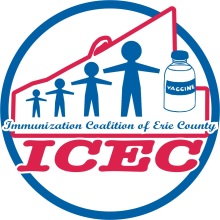 Immunization Coalition of Erie County Meeting MinutesJune 21, 2018 - 11:30 am-1:00 pmErie County Department of Health 2nd Floor Conference RoomWelcome and Introductions – Chair, Karen Wiggers, BS,RN             Karen welcomed everyone to the meeting and the group members introduced themselves.             Welcome new member RK Bair from Sanofi Pasteur.             Reviewed and approved minutes from March 15, 2018 meeting.      II.   Ice Breaker – Co-Chair, Kevin Louis             100 years ago the Great Influenza Pandemic killed between 50M-100M people world-wide.             Take a True/False test of 10 questions and learn influenza facts at             https://www.smithsonianmag.com/history/ten-myths-about-1918-flu-pandemic             Other interesting sites on 1918 flu pandemic:             https://wwwnc.cdc.gov/eid/article/12/1/05-0979              https://ecdc.europa.eu/en/seasonal-influenza/facts/questions-and-answers-influenza-pandemics     III.  Flu – Review and Preview-Co-Chair, Kevin Louis             WHO (World Health Organization) changes 2 strains for 2018-19 flu vaccine.             https://www.printfriendly.com/p/g/E9Xd8q              Kevin stated that UPMC is trying to go to all egg free flu vaccine with FLUBLOK-FDA approved age 18 older and             Flucelvax from Seqirus for age 4 and older.             https://www.passporthealthusa.com/vaccinations/flublok-egg-free-cell-based-influenza-vaccine/              https://www.flucelvax.com/              Karen presented graphs of Influenza Cases by Season for Erie County, PA  see attachments by:             Percent of Influenza Cases by Age                                              Reported Influenza Cases by Type              Hospitalized Influenza Cases            The World’s First Universal Flu Vaccine is already undergoing clinical trials.            https://www.sciencealert.com/universal-flu-vaccine-funded-by-gv-clinical-trials             Using spider silk to boost our immune systems            https://www.medicalnewstoday.com/articles/322139.php      IV.  Hot Topics, Karen            Travel Health Notices-Warnings:             #3-Venezuela – avoid non-essential travel            #2- Practice Enhanced Precautions – Brazil-Yellow Fever, South Africa-Malaria and Listeriosis            #1-Practice Usual Precautions- Democratic Republic of Congo-Ebola, Saudi Arabia-Hajj and Umrah, Italy-Measles.             https://wwwnc.cdc.gov/travel       V.   PA Immunization Conference-Harrisburg 8/16/18– Karen                https://ce.med.psu.edu/pennsylvania-immunization-conference/     VI.  National Immunization Awareness Month-AUGUST – Karen            https://www.nphic.org/niam-10things             Childhood Immunization Drop-In Article for Public; also in Spanish.            Send Your Kids Back to School with Their Vaccines Up to Date.            Vaccinating on Time is Important for Disease Protection            Five Important Reasons to Vaccinate Your Child            https://www.cdc.gov/vaccines/partners/childhood/matte-articles-features.html             ICEC sponsored Baseball game: SeaWolves is Tuesday, August 21, 2018.           You will be notified when vouchers are available.   VII  2018 Professional Immunization Conference-Friday, October 26, 2018-Karen           Ambassador Center, Erie, PA (Peach Street/I-90)          https://www.emedevents.com/c/medical-conferences-2018/2018-professional-immunization-seminar   VIII.  Discussion From the Floor – Please bring your ideas-Karen            Meghan White, Merck: Manufacturer for GARDASIL®9 stated that the American Cancer Society is heading their own              HPV campaign.  The National Goal is 80% vaccinated for females and males.   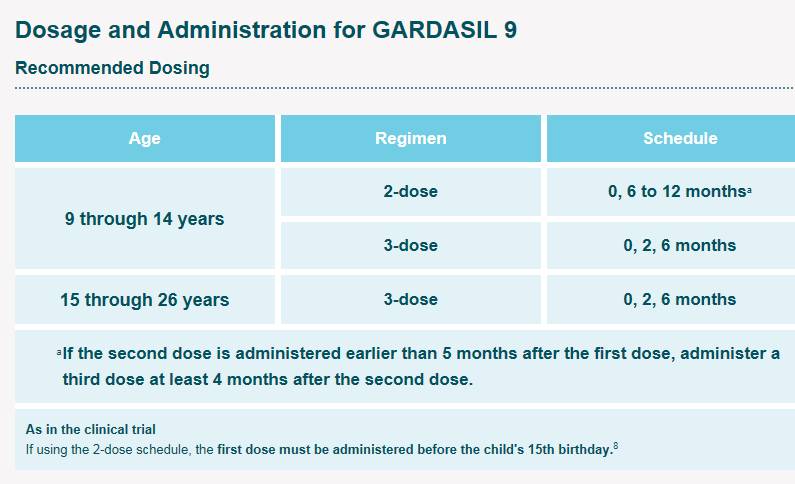            Merck will run their HPV campaign in parallel.            Breaking news:  GARDASIL®9 is being investigated for ages 27 through 49.               RK Bair, Sanofi Pasteur: Talked about Project Tycho.            University of Pittsburgh project to advance the availability and use of public health data for science and policy making.          The Project Tycho™ database includes data from all weekly notifiable disease reports for the U.S. dating back to 1888.          Data are freely available to anybody interested.  Updated 2.0 version coming in August 2018.            https://www.tycho.pitt.edu/data/      IX.  Next Meeting:  November 15, 2018 - Karen  Amendment:  Meeting changed to November 29, 2018.             Erie County Department of Health-606 West 2nd Street, Erie, PA  16507,  11:30am to 1:00pm, 2nd Fl. Conf. Rm.                                                                                (Bring your own Lunch) MEMBERS IN ATTENDANCEMEMBERS IN ATTENDANCERK (Ronald) Bair, Senior Regional Acct Mgt. Sanofi PasteurDarrel Romba, Immunization Coordinator at WICKris Balinski, ECDH IMMI SupervisorSonya Shampoe, ECDH Public Health Nurse, VFC QI NurseMaggie Burrows, ECDH – Outreach WorkerJanet Strayer, ECDH Public Health NurseTonie Cline, ECDH, Project SecretaryMeghan White, MerckKevin Louis, Sanofi Pasteur   * CO-CHAIRKaren Wiggers, BS, RN ECDH Public Health Nurse  * CHAIR